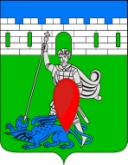 администрация пригородного сельского поселения крымского района ПОСТАНОВЛЕНИЕот  17.11.2016                                                                                                                         № 287 хутор НовоукраинскийО назначении проведения публичных слушаний по отчету выполнения  индикативного плана социально-экономического развития Пригородного сельского поселения Крымского района за 2015 год и проекта индикативного плана социально-экономического развития Пригородного сельского поселения Крымского района  на 2017 годВ соответствии со статьей 28 Федерального закона от 6 октября 2003 года № 131-ФЗ «Об общих принципах организации местного самоуправления в Российской Федерации»,  решением  Совета Пригородного сельского поселения Крымского района от 10 ноября 2006 года № 52 «О положении о публичных слушаниях в Пригородном сельском поселении Крымского района»,  руководствуясь  статьей 31 Устава Пригородного сельского поселения Крымского района,  п о с т а н о в л я ю:1. Обнародовать отчет о выполнении индикативного плана социально-экономического развития Пригородного сельского поселения Крымского района за 2015 год (приложение № 1) и  проект индикативного плана социально-экономического развития Пригородного сельского поселения Крымского района на 2017 год  (приложение № 2).2.  Назначить  на  5 декабря 2016 года проведение публичных слушаний по теме: «Рассмотрение отчета о выполнении индикативного плана социально-экономического развития Пригородного сельского поселения Крымского района за 2015 год» и  «Рассмотрение проекта индикативного плана социально-экономического развития Пригородного сельского поселения Крымского района на 2017 год». 3. Создать организационный комитет по проведению публичных слушаний  (приложение № 3).4.  Главному специалисту администрации Пригородного сельского поселения  Крымского района (Прокопенко Е.В.) обнародовать настоящее постановление.5.  Разместить настоящее постановление на официальном сайте администрации Пригородного сельского поселения Крымского района в сети Интернет.6. Постановление вступает в силу со дня его обнародования.Исполняющий обязанности главы Пригородного сельского поселения Крымского  района	                                                            А.В. Масияди                                                                    Приложение № 3 к постановлению администрации                                                                 Пригородного сельского поселения                                                                  Крымского района от 17.11.2016 года № 287СОСТАВорганизационного комитета по проведению публичных слушанийИсполняющий обязанности главы Пригородного сельского поселения Крымского  района	                                                            А.В. МасиядиМасияди А.В.- заместитель главы  Пригородного сельского поселения  Крымского  районаСлепченко О.А.- главный  специалист  администрации  Пригородного сельского поселения Крымского районаПрокопенко Е.В.- главный специалист  администрации  Пригородного сельского поселения Крымского районаБаранова Н.В.- специалист 1 категории администрации  Пригородного сельского поселения  Крымского  районаМоисиди А.М.- специалист 1 категории администрации  Пригородного сельского поселения  Крымского  района